МАЧЕХА ИЛИ ОТЧИМ.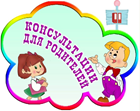 КАК ВОСПИТЫВАТЬ РЕБЕНКА     Привыкание друг к другу – длительный процесс, требующий времени. Дети привыкли к определенной роли в первоначальной семье и болезненно воспринимают свое новое положение. Время, если оно наполнено любовью и вниманием, способно залечить любые раны. Дайте вашим близким немного времени на привыкание друг к другу. Вас могут расстраивать гнев, ревность и соперничество, но знайте: это не будет длиться вечно, если вы наберетесь терпения.      Позвольте детям выражать свои чувства. Не критикуйте и не принуждайте их проявлять заботу о новых членах семьи. Постарайтесь понять состояние детей, вместо того чтобы говорить, что им не следует испытывать подобные чувства.     Не стесняйтесь проявлять теплые чувства друг к друг в присутствии ваших детей: пусть они видят, как счастливы их папа или мама с новым супругом. Но не переусердствуйте в этом вопросе, не позволяйте детям становиться свидетелями вашей интимной жизни, всему есть предел.«Заранее обсудите вопросы о методах воспитания детей с новым супругом. Выработайте общий взгляд и придерживайтесь его, оказывая друг другу поддержку в сложных ситуациях.     Никогда не оспаривайте методы воспитательного воздействия супруга на глазах у детей. Рассогласованность родителей действует иногда хуже, чем неверные поступки. Если вы не согласны и не можете молчать, попросите вашего супруга отойти и поговорите с ним. А еще лучше — отложить этот разговор на другое время и обсудить проблемы воспитания спокойно в отсутствие! детей.     Поддерживайте авторитет супруга в глазах детей. Не критикуйте его, не делайте ему замечаний. Поощряйте желание общаться и моделируйте ситуации, когда это станет возможно. Чаще говорите: «Я согласна, я поддерживаю...», «Я думаю, мама права, и поступил бы так же...»     Устраивайте совместные походы, прогулки, праздники. Заведите как можно больше новых традиций для новой семьи. Выделите каждому ребенку собственное пространство и определите четкий круг обязанностей.     Ровно относитесь к каждому ребенку, не выделяйте собственных детей, не ожидайте попыток манипулировать вами со стороны детей. Дайте им знать, что их любят и ценят, но что им не следует настраивать вас друг против друга. Скажите ребенку: «Я знаю, как тебе тяжело принять нового человека в нашу семью. Я понимаю, что ты чувствуешь себя сердитым и обиженным. Очень надеюсь, что со временем мы сможем стать одной любящей семьей, и я буду счастлива».     Уважайте любовь детей к своему настоящему кровному родителю. Не говорите о нем плохо, не заставляйте выбирать. На первых порах именно кровному родителю придется призывать к порядку своего ребенка, если он сопротивляется отчиму или мачехе. Мачехам и отчимам, воспитывающим детей, следует применять только самые мягкие методы воспитательного воздействия.Не принуждайте детей называть новых родителей «мамой» или «папой». Но, если они станут это делать сами, примите такой жест с благодарностью.«Не та мать, что родила, а та, что воспитала».Народная мудростьИнформация используемая в консультации взята с сайта развития и воспитания детей «Ребенок 3 лет»: http://3-years.ru